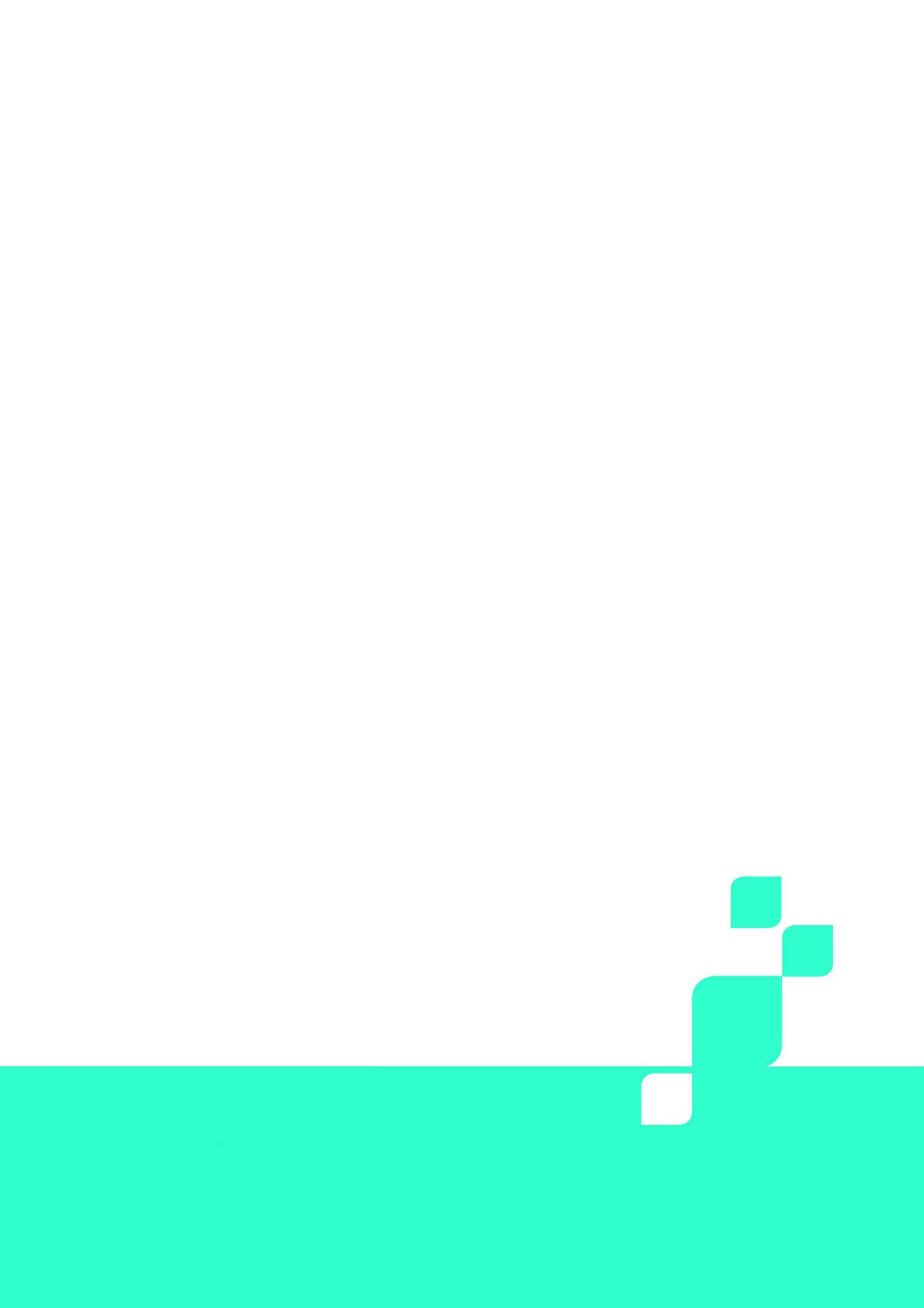 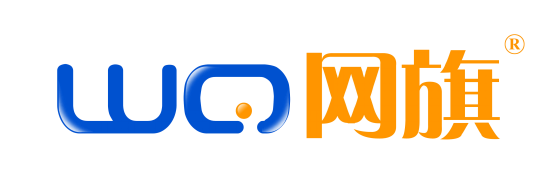 网旗云科WQA4503A双频室外AP规格书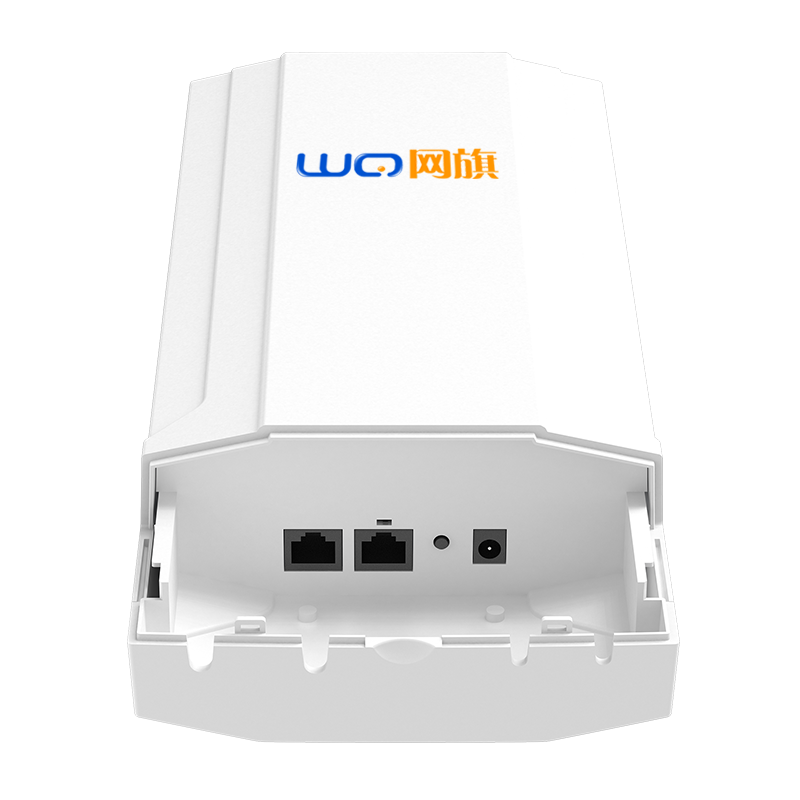 一、产品简介【产品概述】WQA4503A特性：网旗WQA4503A是一款高性能、高速率的室外型11ac双频AP，可提供2.4G和5G双频无线服务。1：支持智能信道分析、自动最优信道选择，并发速率最高可达1200Mbps.2：支持AP模式,网关模式,万能中继模式、WISP模式,产品应用场景更加广泛。3：产品内置2根2.4G_5dBi和2根5G_5dBi全向天线，科学的布局使产品信号分布更均匀，覆盖范围更广，信号更强。【系统操作界面】瘦模式：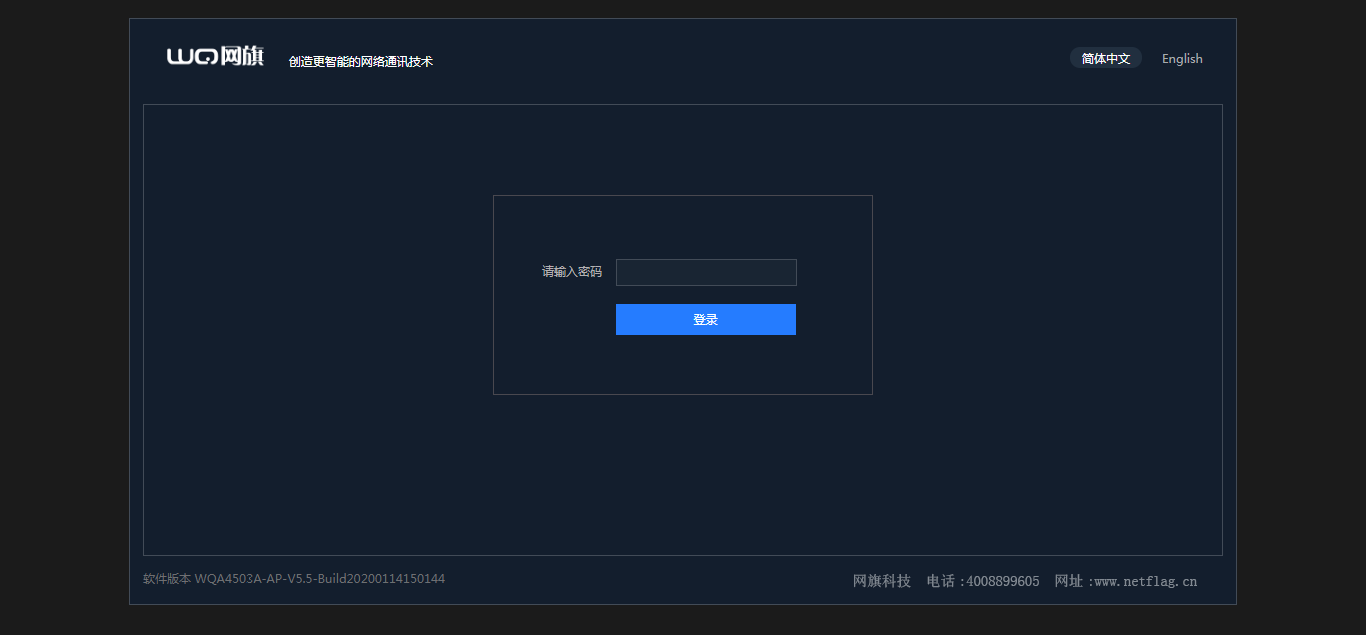 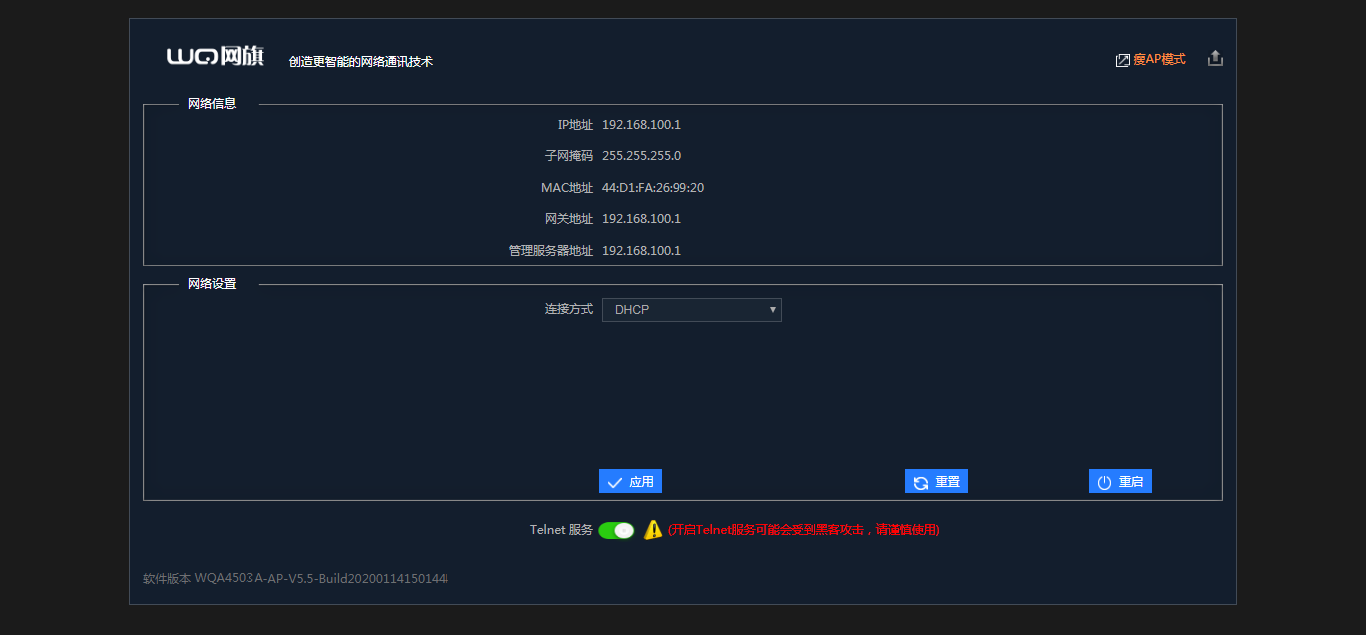 胖模式：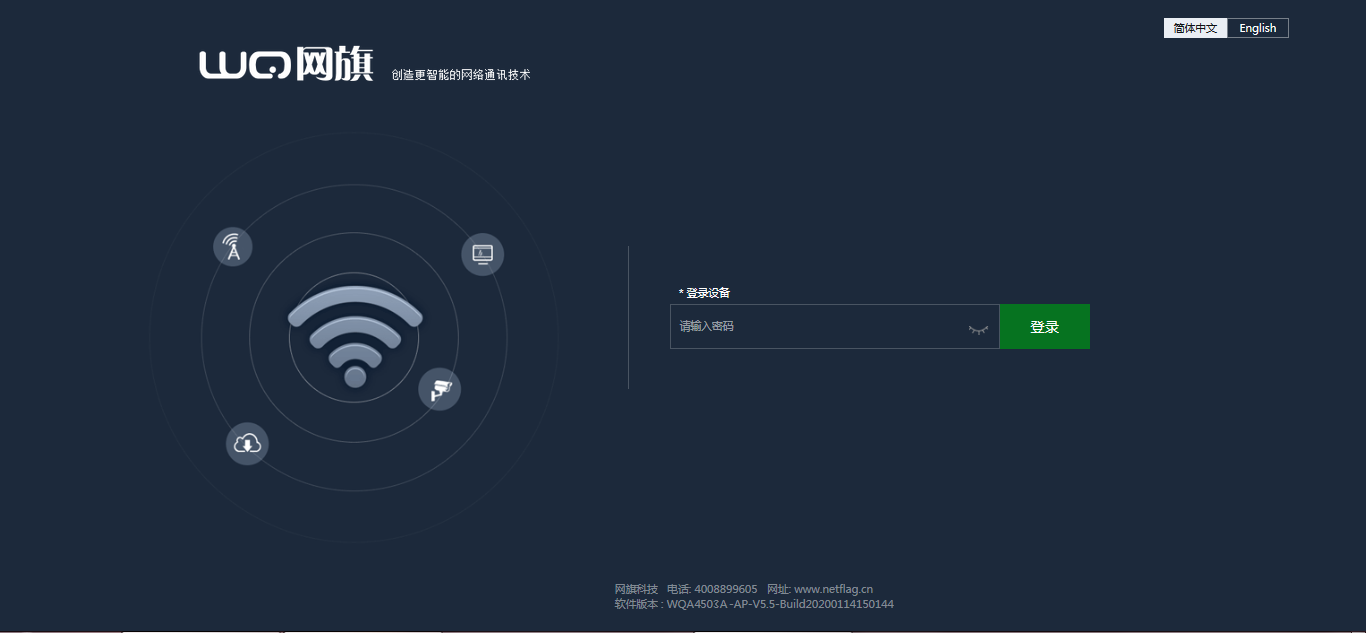 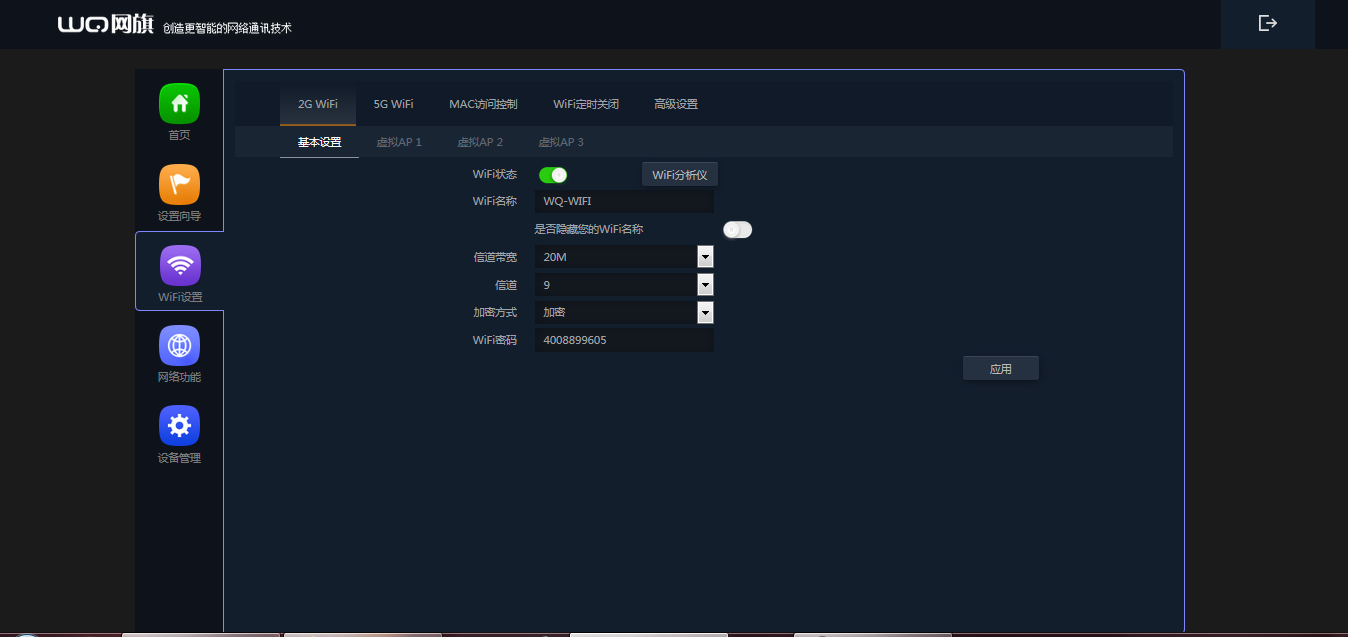 二、详细参数三、组网应用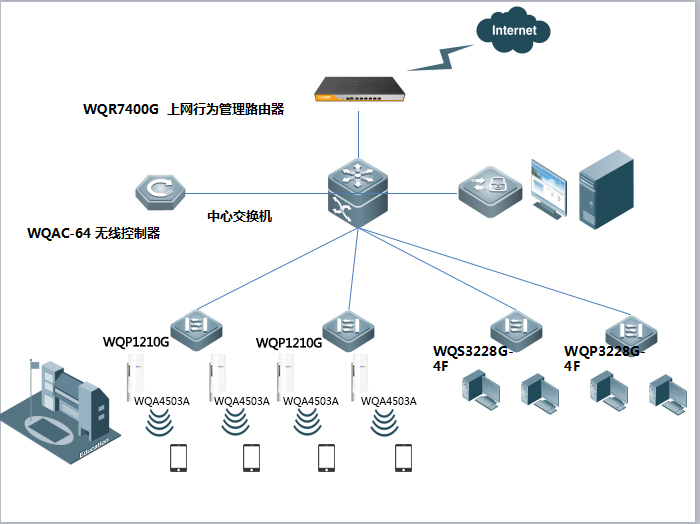 规格参数规格参数规格参数规格参数规格参数规格参数产品型号WQA4503AWQA4503AWQA4503AWQA4503AWQA4503ACPU 高性能芯片高性能芯片高性能芯片高性能芯片高性能芯片Flash16M16M16M16M16MDDR2128M128M128M128M128M2.4G工作频段2.4GHz – 2.484GHz2.4GHz – 2.484GHz2.4GHz – 2.484GHz2.4GHz – 2.484GHz2.4GHz – 2.484GHz2.4G WIFI传输协议802.11 b / g / n802.11 b / g / n802.11 b / g / n802.11 b / g / n802.11 b / g / n5G工作频段5.150GHz～5.850GHz 5.150GHz～5.850GHz 5.150GHz～5.850GHz 5.150GHz～5.850GHz 5.150GHz～5.850GHz 5G WIFI传输协议802.11 a / n / ac 802.11 a / n / ac 802.11 a / n / ac 802.11 a / n / ac 802.11 a / n / ac 内置天线2 .4/5G内置2.4G 16dbi 90度双极化扇形天线内置2.4G 16dbi 90度双极化扇形天线内置2.4G 16dbi 90度双极化扇形天线内置2.4G 16dbi 90度双极化扇形天线内置2.4G 16dbi 90度双极化扇形天线内置天线5G内置5.8G 19dbi90度双极化扇形天线内置5.8G 19dbi90度双极化扇形天线内置5.8G 19dbi90度双极化扇形天线内置5.8G 19dbi90度双极化扇形天线内置5.8G 19dbi90度双极化扇形天线SSID隐藏支持支持支持支持支持最高速率 1200Mbps1200Mbps1200Mbps1200Mbps1200Mbps覆盖范围R = 300MR = 300MR = 300MR = 300MR = 300M最大支持无线接入100+100+100+100+100+2.4G无线功率802.11b11M26±2dBm1M28±2dBm2.4G无线功率802.11g54M24±2dBm6M27±2dBm2.4G无线功率802.11n HT20MCS723±2dBmMCS026±2dBm2.4G无线功率802.11n HT40MCS722±2dBmMCS026±2dBm5G无线功率802.11a54M23±2dBm6M26±2dBm5G无线功率802.11n HT20MCS722±2dBmMCS025±2dBm5G无线功率802.11n HT40MCS721±2dBmMCS024±2dBm5G无线功率802.11ac HT80MCS920±2dBmMCS023±2dBm2.4G接收灵敏度802.11b11M-85dBm1M-94dBm2.4G接收灵敏度802.11g54M-72dBm6M-90dBm2.4G接收灵敏度802.11n HT20MCS7-70dBmMCS0-88dBm2.4G接收灵敏度802.11n HT40MCS7-68dBmMCS0-86dBm5G接收灵敏度802.11a54M-72dBm6M-90dBm5G接收灵敏度802.11n HT20  MCS7-70dBmMCS0 .-88dBm5G接收灵敏度802.11n HT40MCS7-68dBmMCS0 .-86dBm5G接收灵敏度802.11ac HT80MCS9-58dBmMCS0 .-85dBm2.4G EVM802.11b: ≤-10 dB ；802.11g: ≤-25 dB ；802.11n: ≤-28dB 802.11b: ≤-10 dB ；802.11g: ≤-25 dB ；802.11n: ≤-28dB 802.11b: ≤-10 dB ；802.11g: ≤-25 dB ；802.11n: ≤-28dB 802.11b: ≤-10 dB ；802.11g: ≤-25 dB ；802.11n: ≤-28dB 802.11b: ≤-10 dB ；802.11g: ≤-25 dB ；802.11n: ≤-28dB 5G EVM802.11a: ≤-25 dB ；802.11n: ≤-28 dB ；802.11ac: ≤-32 dB802.11a: ≤-25 dB ；802.11n: ≤-28 dB ；802.11ac: ≤-32 dB802.11a: ≤-25 dB ；802.11n: ≤-28 dB ；802.11ac: ≤-32 dB802.11a: ≤-25 dB ；802.11n: ≤-28 dB ；802.11ac: ≤-32 dB802.11a: ≤-25 dB ；802.11n: ≤-28 dB ；802.11ac: ≤-32 dB频偏（ppm）±20ppm±20ppm±20ppm±20ppm±20ppm接口 (WAN)1个10/100M/1000M自适应WAN/LAN 口,支持POE供电1个10/100M/1000M自适应WAN/LAN 口,支持POE供电1个10/100M/1000M自适应WAN/LAN 口,支持POE供电1个10/100M/1000M自适应WAN/LAN 口,支持POE供电1个10/100M/1000M自适应WAN/LAN 口,支持POE供电接口（LAN）1个10/100M/1000M自适应WAN/LAN 口1个10/100M/1000M自适应WAN/LAN 口1个10/100M/1000M自适应WAN/LAN 口1个10/100M/1000M自适应WAN/LAN 口1个10/100M/1000M自适应WAN/LAN 口DC12V   1.5A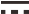 12V   1.5A12V   1.5A12V   1.5A12V   1.5APOE48V（802.3at）48V（802.3at）48V（802.3at）48V（802.3at）48V（802.3at）按键reset键（长按10秒恢复出厂默认配置）reset键（长按10秒恢复出厂默认配置）reset键（长按10秒恢复出厂默认配置）reset键（长按10秒恢复出厂默认配置）reset键（长按10秒恢复出厂默认配置）状态指示灯系统灯， WAN口灯、LAN指示灯、2.4GWiFi指示灯，5GWiFi指示灯系统灯， WAN口灯、LAN指示灯、2.4GWiFi指示灯，5GWiFi指示灯系统灯， WAN口灯、LAN指示灯、2.4GWiFi指示灯，5GWiFi指示灯系统灯， WAN口灯、LAN指示灯、2.4GWiFi指示灯，5GWiFi指示灯系统灯， WAN口灯、LAN指示灯、2.4GWiFi指示灯，5GWiFi指示灯最大功耗< 16W < 16W < 16W < 16W < 16W 防尘、防水等级IP65IP65IP65IP65IP65产品尺寸 315mm*145mm*80mm315mm*145mm*80mm315mm*145mm*80mm315mm*145mm*80mm315mm*145mm*80mm